محل امضاءمتقاضیِ:تاریخ:           محل الصاق عكسدفتر همکاری های بين‌الملل دانشگاه ایلام  
دفتر همکاری های بين‌الملل دانشگاه ایلام  
دفتر همکاری های بين‌الملل دانشگاه ایلام  
دفتر همکاری های بين‌الملل دانشگاه ایلام  
دفتر همکاری های بين‌الملل دانشگاه ایلام  
دفتر همکاری های بين‌الملل دانشگاه ایلام  
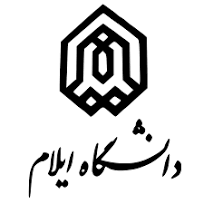 فرم پذيرش دانشجويان خارجيفرم پذيرش دانشجويان خارجيفرم پذيرش دانشجويان خارجيفرم پذيرش دانشجويان خارجيفرم پذيرش دانشجويان خارجيفرم پذيرش دانشجويان خارجيفرم پذيرش دانشجويان خارجيفرم پذيرش دانشجويان خارجينامنام پدرنام جدتبعه کشور شغلتاریخ انقضاتاریخ انقضاتاریخ صدورشماره پاسپورت محل تولدمحل تولدتاریخ تولدتاریخ تولد زنزنزنزنزنمرد مرد جنسیت مجردمجردمجردمجردمجردمتاهلمتاهلوضعیت تاهل محل اخذ روادیدمدت اقامت در ایرانتاریخ آخرین ورود به ایرانشماره تماسشماره تماسآدرس مقطع تحصیلی مقطع تحصیلی رشته تحصیلی کارشناسی متقاضی  تحصیل در رشتهکارشناسی ارشد متقاضی  تحصیل در رشتهدکتریمتقاضی  تحصیل در رشتهشماره تلفن همرا در ایرانپست الکترونیک (ایمیل)